Программа «Художественное слово»Педагог: Макарова В.И.Возраст: 7 – 8 лет (1 класс)Тема: «Домовенок Кузя»1.- Доброе утро! - Приготовим к уроку речевой аппарат (чистоговорки).Да-да-да — вот еда.Ду-ду-ду — я иду.Ды-ды-ды — нет воды.Де-де-де – я не знаю где.
Ди-ди-ди – спокойно посиди.- Прочитайте скороговорку сначала медленно, чётко произнося слова, затем наращивая темп чтения.Кто хочет разговаривать,
Тот должен выговаривать.
Все правильно и внятно,
Чтоб было всем понятно.
Мы будем разговаривать.
И будем выговаривать
Так правильно и внятно,
Чтоб было всем понятно.Раз – дрова, два – дрова, три - дрова.Дед Данила делил дыню: дольку-Диме, дольку-Дине.- Молодцы!2. - Ребята, я приготовила для вас загадку.
Тихо-тихо, словно мышка
В доме бегает мальчишка
Очень маленького роста.
Кто же он?
- Правильно, это Домовенок. Посмотрите, а вот и он!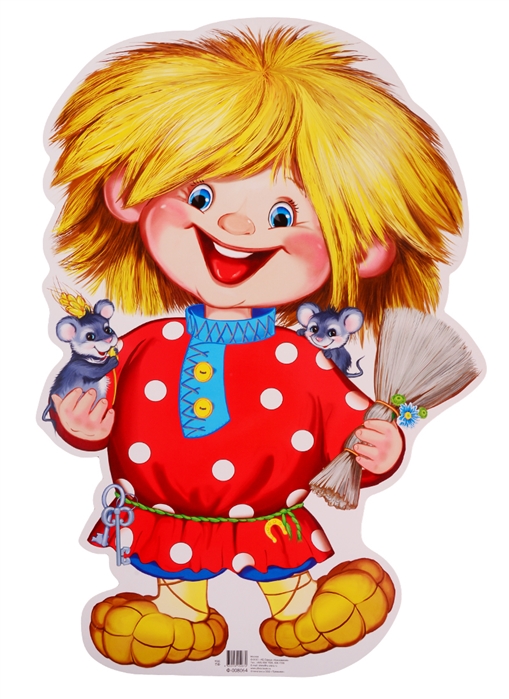 - Ребята, прежде чем мы узнаем много интересного о Домовенке Кузьке, я расскажу вам кто такой ДОМОВОЙ. - Домовой – это домашний дух. В старые времена домовых величали по-разному (Дух-хранитель,  Запечник,  Дедушка),  но всегда с почтением и уважением, старались задобрить его. При переезде обязательно звали домового с собой на новое жилье.
Домовой охраняет дом, его хозяев от бед и несчастий, следит за порядком. Он проявляет заботу о том, чтобы никто не ссорился, не болел. Домовой никому не делает зла, иногда может только пошутить. Если вдруг вы обнаружили, что пропала какая-нибудь вещь, значит домовой шалит, перекладывает вещи с места на место. Тогда Домового надо угостить его чем-нибудь сладеньким: кусочком сахара, печеньем или положить чуточку сливочного маслица. И вскоре потерянная вещь вернется на место. Домовой не видим, но его может увидеть кошка, маленький ребенок или пожилой человек. Домовой не любит беспорядок. - А теперь, ребята, послушайте нашего гостя Домовенка Кузю. - Эгее – охо-х! Детушки- лапушки! Вы меня слышите? Я к вам в гости пришел. Вы меня ждали?
- Ребята, отгадайте, откуда я пришел к вам?
- Пришел я из избушки русской, теплой да уютной. Живу в избе за печкой, сплю, свернувшись я колечком. Я не кошка и не кот. Я хозяин в доме - вот! 
 И шутник я и затейник, лучший друг мой – старый веник!
- Ребята, а знаете, почему Кузькин друг старый веник?
- Сейчас я расскажу историю своего появления.
- Я - Домовенок - Кузька. Я -  смешной, симпатичный и трогательный ребёнок, с копной рыжих волос, торчащих во все стороны. Нос у меня курносый, а рот до ушей, особенно когда смеюсь». Я обычный мальчишка, только маленького росточка и в огромных лаптях. Я очень добрый и стараюсь каждому помочь.  Я оберегаю дом от несчастий. Больше всего я не люблю, когда надо мной смеются, со мной ругаются и дерутся. У меня есть верные друзья: Водяной, маленькая Ведьмочка, Баба Яга и Лешик.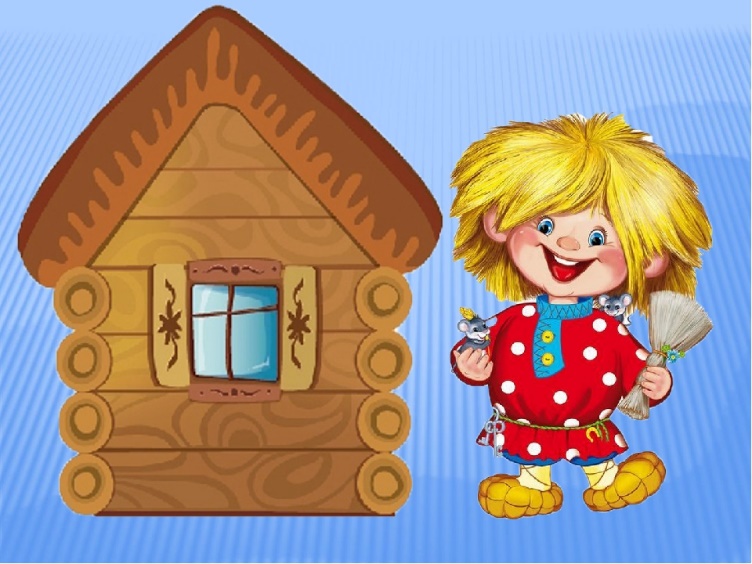 - Ребята, а теперь попробуйте сами составить рассказ обо мне. Но сначала отдохнем.Физкультминутка.Раз, два, три, четыре, пять!Будем прыгать и скакать! (Прыжки на месте.)Наклонился правый бок. (Наклоны туловища влево - вправо.)Раз, два, три.Наклонился левый бок.Раз, два, три.А сейчас поднимем ручки (Руки вверх.)И дотянемся до тучки.Присядем на дорожку, (Присели.)Разомнем мы ножки.Головою покачали (Движения головой.)И все дружно вместе встали. (Встали.)- Еще раз посмотрите на меня внимательно и составьте про меня, Домовенка Кузю, рассказ.3. - А теперь новое задание: «Я предлагаю вам игру «Чей дом?»У медведя чей дом? – Медвежий.У зайца чей дом? –У волка чей дом? –У белки чей дом? –У барсука чей дом? –У черепахи чей дом? – У лягушки чей дом? – - Молодцы!Слушайте следующее задания – вопросы:Сколько рогов у 2-х коров? Сколько ушей у 3-х мышей?Сколько орехов в пустом стакане?У 3-х братьев по 1- ой сестре. Сколько всего детей в семье?- Молодцы!- Следующее задание «Жили – были, а кто отгадайте:У меня одна привычка –Я с утра несу яичко.Это, думаешь легко?Ко – ко- ко. 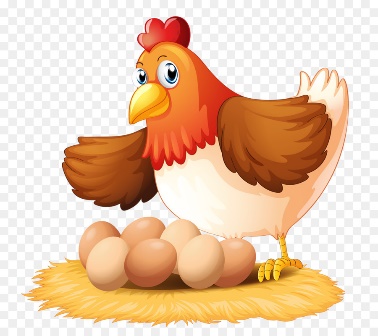 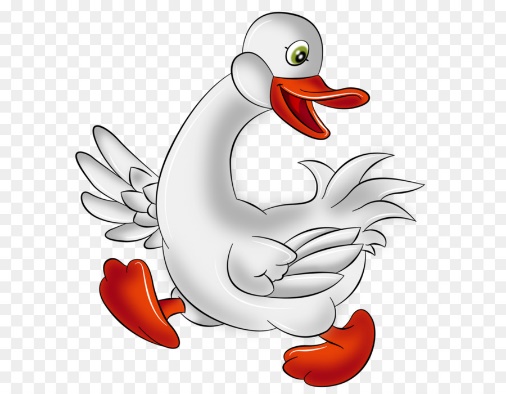 По лужку он важно бродит,Из воды сухой выходит,Носит красные ботинки,Дарит мягкие перинки. - Это, какие птицы?- Еще загадки послушайте:Она маленькая птичка,А зовут ее…..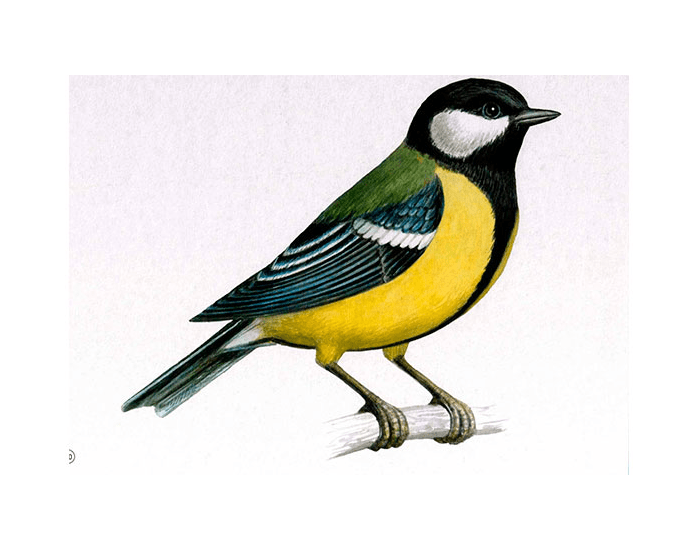 Красногрудый , чернокрылый,Любит зернышки клевать.С первым снегом на рябинеОн появится опять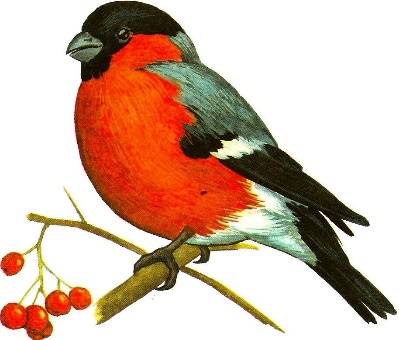 - А, это какие птицы?- Следующее задание. Нужно ответить на вопросы.Кто знает, где живет белка? (в дупле.)А дупло где находится? (на …) А орешки где белка собирает?Прячется она где?Прыгает белка как? (с ветки, на ветку.)- Молодцы, ответили на все вопросы.- Давайте дальше играть. Вспомним противоположные слова – антонимы. высокий – низкий, широкий –  влево –   впереди –  большой –  внизу –  4. – Подведем итог.- Понравилось ли вам сегодняшнее занятие? Что вам понравилось? Что было трудного в заданиях? Какие задания показались легкими?- Ребята, вы молодцы. В завершении нашего занятия, прочитайте стихотворение «ДОМОВЕНОК»Тихо-тихо, словно мышкаВ доме бегает мальчишкаОчень маленького роста.Кто же он? Всё очень просто:Не гном и не ребенок,Не мальчик-с-пальчик он,А Кузька-домовёнок –Живет он в доме том.Кто сегодня утром раноВытер лужу из-под крана?Кто цветы полил из кружки,Смел всю пыль, сложил игрушки? Не гном и не ребенок,Не мальчик-с-пальчик он,А Кузька-домовёнок –Помощник в доме том. А когда тарелки бьются,Стены в доме все трясутся –Кто сказать вам что-то хочет,Рассердился и грохочет?Не гном и не ребенок,Не мальчик-с-пальчик он,А Кузька-домовёнокГрохочет на весь дом. Как же с ним вам помириться,Тишины опять добиться?В блюдце молока налейтеИ конфет не пожалейте.Не гном и не ребенок,Не мальчик-с-пальчик он,А Кузька-домовёнок.Сластена он, притом.Домашнее задание.- Нарисуйте своего Домовенка или раскрасьте картинку. Посмотрите мультфильм.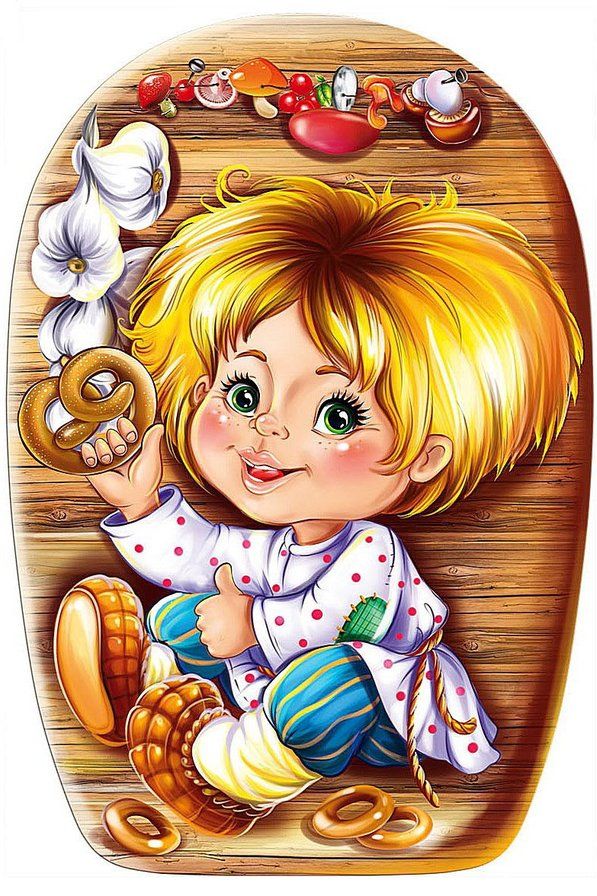 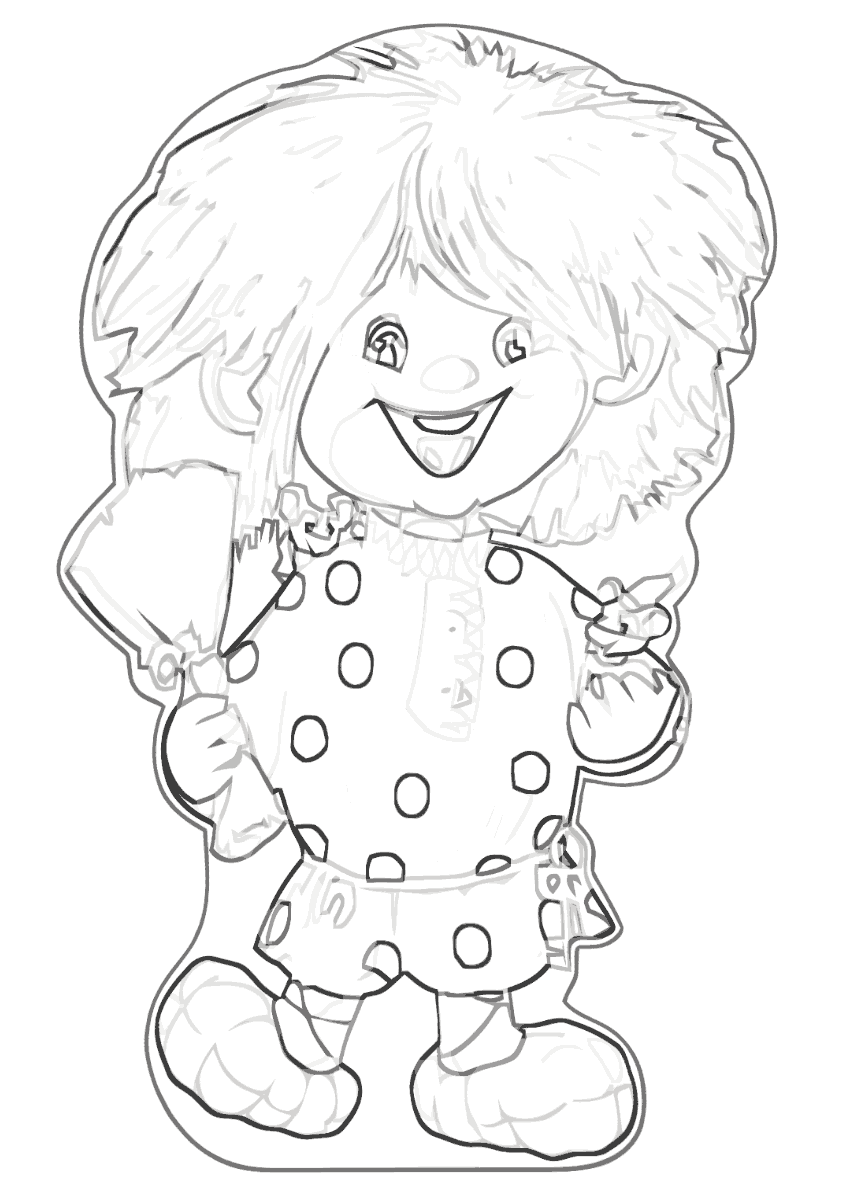 Можете присылать свои рассказы и рисунки мне на электронную почту makarova-valentina-ivanovna@yandeks.ru